Инструкция по регистрации участников на портале и на мероприятие:Заходим на портал LEADER-ID (https://leader-id.ru/)В правом верхнем углу кликаем на кнопку «Вход»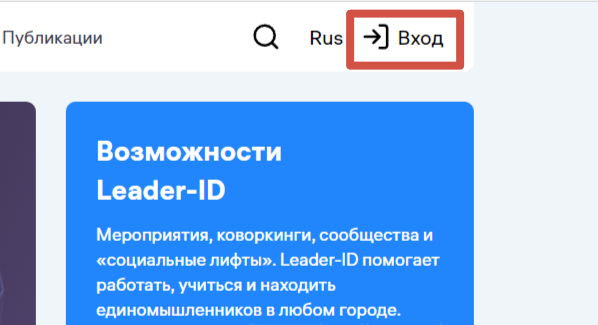 В открывшемся окне нажимаем кнопку «Зарегистрироваться»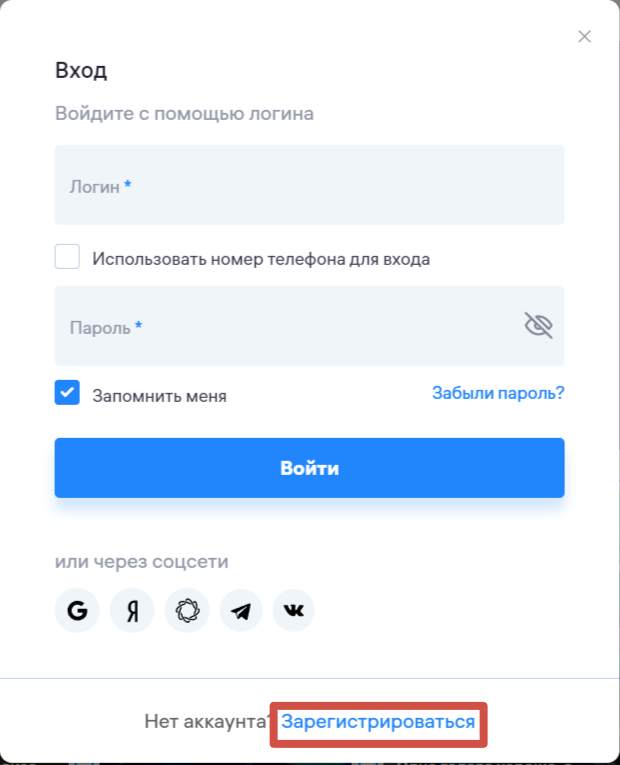 Вводим личный номер телефона, на который придет смс-подтверждение с кодом. Вводим код.Вводим личную электронную почту.  Почта будет логином для входа в ваш личный кабинет. Затем придумываем пароль от личного кабинета. Просим обратить внимание, что на одну электронную почту может зарегистрироваться только один человек, а пароль должен включать не менее 6 символов (буквы и цифры на латинской раскладке).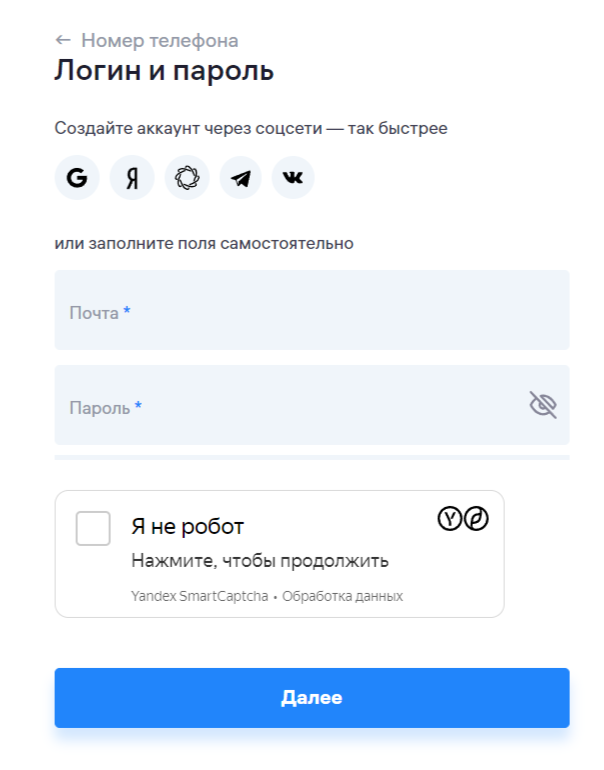 Вводим ФИО, город проживания. ОБЯЗАТЕЛЬНО вводим ПОЛНОСТЬЮ место учебы и направление подготовки.Для авторизации на сайте и подачи заявки на мероприятие необходимо войти в личный кабинет под логином и паролем, который вы создали ранее.В верхнем меню нажимаем на раздел «Мероприятия» Выбираем город и дату проведенияИз предложенных мероприятий выбираем нужное и нажимаем на негоВ открывшемся окне слева нажимаем на кнопку «Подать заявку»Мы готовы помочь и проконсультировать Вас по всем возникающим вопросам!Будем рады видеть в «Точке кипения – Великий Новгород»!С уважением,Программный комитет пространства коллективной работы«Точка кипения – Великий Новгород»+7-921-194-22-62